DIA 01		SEUL	Llegada al Aeropuerto de Seúl ( Incheon ). Después de los trámites migratorios traslado en Airport Limousine bus a al hotel Icon Seul (check in aprox 15:00hrs). Alojamiento.ICON HOTEL SEUL/Standard Room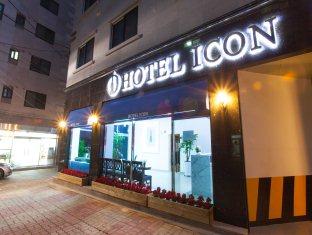 20, Samil-daero 32ga-gil, Jongno-gu, Seúl, Corea del SurDIA 02		SEUL – BUS TOUR/1DIADesayuno en el hotel.  Tour de ciudad utilizando el pase de día para poder visitar hasta 27 atracciones turísticas de la ciudad. Alojamiento DIA 03		SEULDesayuno en el hotel.  Día libre. Se recomienda tomar un tour opcional a la Isla Nami. AlojamientoDIA 04		SEULDesayuno en el hotel.  Día libre. AlojamientoDIA 05		SEUL – SalidaDesayuno en el hotel.  Traslado al en airport Limousine BUS al Aeropuerto Incheon para abordar el vuelo a su siguiente destino***Fin de Nuestros Servicios***Incluye:Alojamiento (4noches) en hotel indicado en Habitación Estándar con desayuno incluido Traslado Aeropuerto-Hotel-Aeropuerto en Airport Limousine BUSBoleto de City tour BUS/1Diano incluye:Seguro de viajeBoleto de avión Alimentos que no están mencionados en el itinerarioGastos de índole personal como bebidas, extras, regalos, lavandería, etc...Servicios no mencionados anteriormenteTours opcionales COSTOS EN DÓLARES AMERICANOS, SUJETOS A CAMBIOS POR DISPONIBILIDAD DE LAS LÍNEAS AÉREAS Y OPERADORES TERRESTRES, ESTO REPRESENTA SOLO UNA COTIZACIÓNSEOUL BASICOVISITANDO: SEOULSEOUL BASICOVISITANDO: SEOULSEOUL BASICOVISITANDO: SEOUL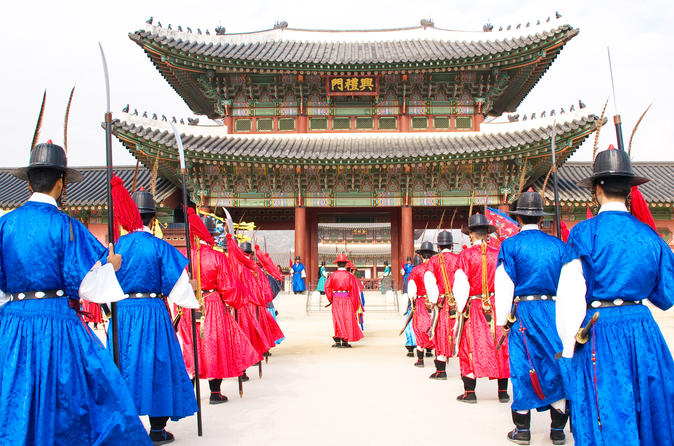 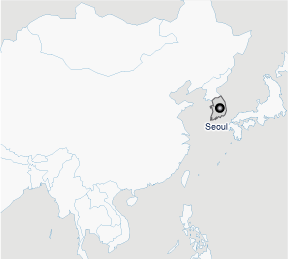 (5dias / 4noches)COSTO POR PERSONA EN BASE OCUPACIÓN DOBLE$  335.00 USD